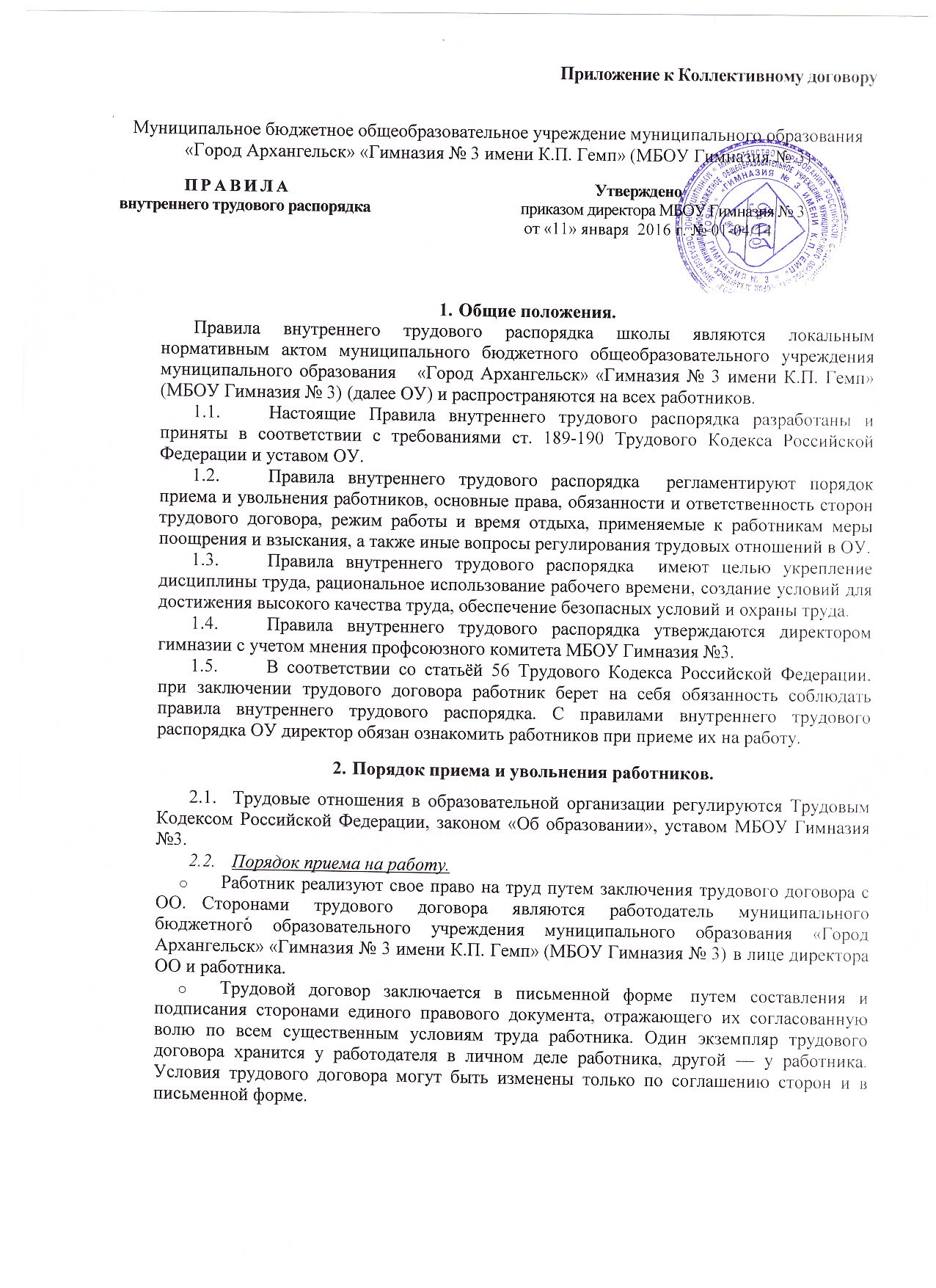 При приеме на работу работник обязан предъявить работодателю: паспорт;трудовую книжку, за исключением случаев, когда трудовой договор заключается впервые или работник поступает на работу на условиях совместительства;медицинское заключение об отсутствии противопоказаний по состоянию здоровья для работы в школе (ст. 331 ТК РФ);страховое свидетельство государственного пенсионного страхования;документы воинского учета - для военнообязанных и лиц, подлежащих призыву на военную службу;документ об образовании, подтверждающий образовательный уровень и (или) профессиональную подготовку при поступлении на работу, требующую специальных знаний или специальной подготовки;справку о наличии (отсутствии) судимости и (или) факта уголовного преследования либо о прекращении уголовного преследования по реабилитирующим основаниям, выданную в порядке и по форме, которые устанавливаются федеральным органом исполнительной власти, осуществляющим функции по выработке и реализации государственной политики и нормативно-правовому регулированию в сфере внутренних дел, - при поступлении на работу, связанную с деятельностью, к осуществлению которой в соответствии с настоящим Кодексом, иным федеральным законом не допускаются лица, имеющие или имевшие судимость, подвергающиеся или подвергавшиеся уголовному преследованию.Прием на работу в  ОУ без предъявления перечисленных документов не допускается. Вместе с тем администрация  ОУ не вправе требовать предъявления документов, помимо предусмотренных Трудовым Кодексом  Российской Федерации.Прием на работу оформляется приказом директора ОУ на основании письменного трудового договора.  Приказ объявляется работнику под расписку в трехдневный срок со дня подписания трудового договора.Фактическое допущение к работе считается заключением трудового договора, независимо от того, был ли прием на работу надлежащим образом оформлен. Директор ОУ обязан оформить с работником договор в письменной форме не позднее трех дней со дня фактического допущения к работе.Специалист по кадрам ОУ обязан вести трудовые книжки на каждого работника, проработавшего в школе свыше пяти дней, в случае, если работа в школе является для работника основной. На работающих по совместительству трудовые книжки ведутся по основному месту работы.Форма, порядок ведения и хранения трудовых книжек устанавливается  Постановлением Правительства Российской Федерации от 16 апреля 2003 г. N 225 "О трудовых книжках", с последующими изменениями и дополнениями.На каждого учителя и другого педагогического работника ведется личное дело, которое состоит из личного листка учета кадров, автобиографии, копии документа об образовании, материалов по результатам аттестации, выписок из приказов по Управлению образования и образовательной организации о назначении, перемещении, поощрении и увольнении. Так же в личном деле хранится один экземпляр трудового договора, заключенного с работником при приеме на работу.При приеме на работу работник должен быть ознакомлен (под расписку) с учредительными документами и локальными правовыми актами ОУ, соблюдение которых для него обязательно, а именно:Уставом МБОУ Гимназия № 3;правилами внутреннего трудового распорядка;должностной инструкцией;инструкцией по охране труда;правилами по технике безопасности пожарной безопасности, санитарно-гигиеническими и другими нормативно-правовыми актами образовательной организации, упомянутыми в трудовом договоре.Изменение трудового договора.Перевод на другую постоянную работу и перемещение.Перевод на другую постоянную работу в той же ОУ по инициативе работодателя, то есть изменение трудовой функции или изменение существенных условий трудового договора, а равно перевод на постоянную работу в другую ОУ либо в другую местность вместе с ОУ допускается только с письменного согласия работника.Работника, нуждающегося в соответствии с медицинским заключением в предоставлении другой работы, работодатель обязан с его согласия перевести на другую имеющуюся работу, не противопоказанную ему по состоянию здоровья. При отказе работника от перевода либо отсутствии в ОУ соответствующей работы трудовой договор прекращается в соответствии с пунктом 8 статьи 77 Трудового Кодекса.Не является переводом на другую постоянную работу и не требует согласия работника перемещение его в той же школе на другое рабочее место, если это не влечет за собой изменения трудовой функции и изменения существенных условий трудового договора.Перевод на другую работу в пределах одной образовательной организации оформляется приказом директора, на основании которого делается запись в трудовой книжке работника (за исключением случаев временного перевода).Временный   перевод   на   другую   работу   в   случае   производственной необходимости. В случае производственной необходимости директор МБОУ Гимназия № 3 имеет право переводить работника на срок до одного месяца на не обусловленную трудовым договором работу в той же ОУ с оплатой труда по выполняемой работе, но не ниже среднего заработка по прежней работе. При этом работник не может быть переведен на работу, противопоказанную ему по состоянию здоровья.Продолжительность   перевода   на   другую   работу   для   замещения отсутствующего работника не может превышать одного месяца в течение календарного года (с 1 января по 31 декабря).С письменного согласия работник может быть переведен на работу, требующую более низкой квалификации.Изменение существенных условий трудового договора. Изменение существенных условий труда для работников ОУ связано с изменением в организации учебного процесса и труда: изменение числа классов, групп, количества обучающихся, часов по учебному плану, образовательных программ и т.д.Об изменении существенных условий труда работник должен быть в письменной форме уведомлен директором ОУ за два месяца до введения изменений.Если работник не согласен на продолжение работы в новых условиях, то работодатель обязан в письменной форме предложить ему иную имеющуюся в организации работу, соответствующую его квалификации и состоянию здоровья, а при отсутствии такой работы - вакантную нижестоящую должность или нижеоплачиваемую   работу, которую работник может выполнять с учетом его квалификации и состояния здоровья.   При отсутствии указанной работы, а также в случае отказа работника от предложенной работы трудовой договор прекращается в соответствии с пунктом 7 статьи 77 Трудового Кодекса. Отстранение от работы Директор ОУ обязан отстранить от работы (не допускать к работе)  работника: появившегося на работе в состоянии алкогольного, наркотического или   токсического опьянения;не прошедшего в установленном порядке обучение и проверку знаний и навыков в области охраны труда;не прошедшего в установленном порядке обязательный предварительный или периодический медицинский осмотр;при выявлении в соответствии с медицинским заключением противопоказаний для выполнения работником работы, обусловленной трудовым договором;по требованиям органов и должностных лиц, уполномоченных федеральными законами и иными нормативными правовыми актами, и в других случаях, предусмотренных федеральными законами и иными нормативными правовыми актами.
    Директор ОУ отстраняет от работы (не допускает к работе) работника на весь период времени до устранения обстоятельств, явившихся основанием для отстранения от работы или недопущения к работе.В период отстранения от работы (недопущения к работе) заработная плата работнику не начисляется, за исключением случаев, предусмотренных федеральными законами. В случаях отстранения от работы работника, который не прошел обучение и проверку знаний и навыков в области охраны труда либо обязательный предварительный или периодический медицинский осмотр не по своей вине, ему производится оплата за все время отстранения от работы как за простой.Прекращение трудового договора.Основаниями прекращения трудового договора являются: соглашение сторон (статья 78 ТК РФ);истечение срока трудового договора (пункт 2 статьи 58 ТК РФ), за исключением случаев, когда трудовые отношения фактически продолжаются и ни одна из сторон не потребовала их прекращения;расторжение трудового договора по инициативе работника (статья 80 ТК РФ);расторжение трудового договора по инициативе работодателя (статья 81 ТК РФ);перевод работника по его просьбе или с его согласия на работу к другому работодателю или переход на выборную работу (должность);отказ работника от продолжения работы в связи со сменой собственника имущества организации, изменением подведомственности (подчиненности) организации либо ее реорганизацией (статья 75 ТК РФ);отказ работника от продолжения работы в связи с изменением существенных условий трудового договора (статья 73 ТК РФ);отказ работника от перевода на другую работу вследствие состояния здоровья в соответствии с медицинским заключением (часть вторая статьи 72 ТК РФ);отказ работника от перевода в связи с перемещением работодателя в другую местность (часть первая статьи 72 ТК РФ);обстоятельства, не зависящие от воли сторон (статья 83 ТК РФ);нарушение установленных настоящим Кодексом или иным федеральным законом правил заключения трудового договора, если это нарушение исключает возможность продолжения работы (статья 84 ТК РФ). Трудовой договор может быть прекращен и по другим основаниям, предусмотренным Трудовым Кодексом и иными Федеральными законами.
Во всех случаях днем увольнения работника является последний день его работы.Помимо оснований, предусмотренных Трудовым Кодексом и иными Федеральными законами, основаниями прекращения трудового   договора с педагогическим работником образовательного учреждения являются: повторное в течение одного года грубое нарушение устава образовательного учреждения;применение, в том числе однократное, методов воспитания, связанных с физическим и (или) психическим насилием над личностью обучающегося, воспитанника.3. Рабочее время и время отдыха.Рабочее время педагогических работников определяется Правилами внутреннего трудового распорядка (ст. 91 ТК РФ) ОУ, учебным расписанием,  должностными обязанностями, возлагаемыми на них Уставом  учреждения и трудовым договором, годовым календарным учебным графиком, графиком сменности.МБОУ Гимназия № 3 осуществляет образовательный процесс в 2  смены с 8.30 до 18.00. Продолжительность урока не более 40 минут. Продолжительность перемен между уроками составляет не менее 10 минут, после второго и третьего урока – две перемены по 20 минут каждая.В первых классах в первом полугодии в оздоровительных целях и для облегчения процесса адаптации детей к требованиям школы применяется «ступенчатый» метод постепенного наращивания учебной нагрузки.Проведение уроков, элективных курсов, курсов по выбору,  индивидуальные занятия, кружковая и секционная работа регламентируются расписаниями занятий.График работы ОУ: пятидневная рабочая неделя с двумя выходными или шестидневная рабочая неделя с одним выходным днем.Открытие школы утром - 7.00 часов.Начало работы дежурного администратора, дежурного учителя – 7.45. часов. Дежурный администратор дежурит до 18.15. часов. Дежурный учитель  ежедневно сдает школу дежурному администратору, по средам передает дежурство следующему по графику классу.График дежурства администрации ежегодно утверждается приказом директора Учреждения на начало нового учебного года:Для педагогических работников образовательных учреждений устанавливается сокращенная продолжительность рабочего времени — не более 36 часов в неделю (Закон "Об образовании", п. 5 ст. 55. и ст. 333 ТК РФ).Объем учебной нагрузки (педагогической работы) согласно п. 66 Типового положения об общеобразовательном учреждении устанавливается исходя из количества часов по учебному плану, программам   обеспеченности   кадрами,   других  конкретных  условий.В зависимости от должности и (или) специальности педагогическим работникам образовательных учреждений с учетом особенностей их труда продолжительность рабочего времени (нормы часов педагогической работы за ставку заработной платы) определяется Правительством Российской Федерации. Педагогическим работникам разрешается работа по совместительству, в том числе по аналогичной должности, специальности.Продолжительность рабочего времени на одну ставку составляет в неделю
40 часов – для директора ОУ и его заместителей, библиотекаря, специалиста по кадрам, секретаря-машинистки, уборщика служебных помещений, рабочего по комплексному  обслуживанию и ремонту зданий, дворника, сторожа, гардеробщика. Режим работы заместителей директора, библиотекаря, социального педагога, специалиста по кадрам, секретаря-машинистки утверждается ежегодно директором учреждения на начало учебного года. График работы уборщиков служебных помещений, рабочего по комплексному  обслуживанию и ремонту зданий, дворников, сторожей, гардеробщиков составляется заместителем директора по административно-хозяйственной работе.Норма часов учебной нагрузки (объем педагогической работы) в неделю педагогических работников ОУ при условии работы на одну ставку составляет:
          - 18 часов – для учителей;   - 30 часов – для воспитателя;   - 36 часов – для социального педагога.Учебная нагрузка педагогического работника образовательного учреждения оговаривается в трудовом договоре. Первоначально оговоренный в трудовом договоре  объем учебной нагрузки
может быть изменен сторонами.В случае, когда объем учебной нагрузки учителя не оговорен в трудовом договоре, учитель считается принятым на тот объем учебной нагрузки, который установлен приказом руководителя ОУ при приеме на работу.Трудовой договор в соответствии со статьей 93 ТК РФ может быть заключен на условиях работы с неполным рабочим днем или неполной рабочей неделей:       - по соглашению между работником и директором ОУ; - по просьбе беременной женщины, одного из родителей (опекуна, попечителя),     имеющего ребенка в возрасте до 14 лет (ребенка-инвалида в возрасте до 18-ти соответствии с медицинским заключением.Уменьшение или увеличение учебной нагрузки учителя в течение учебного года по сравнению с учебной нагрузкой, оговоренной в трудовом договоре   или приказе руководителя образовательного учреждения, возможны только:  - по взаимному согласию сторон;  - по инициативе администрации в случае уменьшения количества часов по учебным планам и программам, сокращения количества классов (групп) (п. 66 Типового положения об общеобразовательном учреждении).
Уменьшение учебной нагрузки в таких случаях следует рассматривать как изменение в организации производства и труда, в связи с чем допускается изменение существенных условий труда.     Об указанных изменениях работник должен быть поставлен в известность не позднее чем за два месяца.    Если работник не согласен на продолжение работы в новых условиях, то трудовой договор прекращается (ст. 73 ТК РФ).Для изменения учебной нагрузки по инициативе администрации согласие работника не требуется в случаях: - временного   перевода  на  другую   работу   в   связи   с   производственной необходимостью (ст. 74 ТК), например, для замещения отсутствующего учителя (продолжительность выполнения работником без его согласия увеличенной учебной нагрузки в таком случае не может превышать одного месяца в течение календарного года);- простоя, когда работники могут переводиться с учетом их специальности и квалификации на другую работу в том же учреждении на все время простоя либо в другое учреждение, но в той же местности на срок до одного месяца;- восстановления на работе учителя, ранее выполнявшего эту учебную нагрузку;- возвращения на работу женщины, прервавшей отпуск по уходу за ребенком до достижении им возраста трех лет или после окончания этого отпуска.Учебная нагрузка педагогическим работникам на новый учебный год устанавливается руководителем образовательного учреждения по согласованию с выборным профсоюзным органом до ухода работников в отпуск, но не позднее сроков, за которые он должен быть предупрежден о возможном изменении в объеме учебной нагрузки.При проведении тарификации учителей на начало нового учебного года объемучебной   нагрузки   каждого   учителя   устанавливается   приказом   руководителя образовательного учреждения по согласованию с выборным профсоюзным органом.При установлении учебной нагрузки на новый учебный год следует иметь в виду, что, как правило: - у педагогических работников должна сохраняться преемственность классов (групп) и объем учебной нагрузки;- объем учебной нагрузки должен быть стабильным на протяжении всего учебного года, за исключением случаев, указанных в п. 3.12.4. и 3.12.5.Учебное время учителя в школе определяется расписанием уроков.
Расписание уроков составляется и утверждается администрацией школы по согласованию с выборным профсоюзным органом с учетом обеспечения педагогической целесообразности, соблюдения санитарно-гигиенических норм и максимальной экономии времени учителя. Часы, свободные от уроков, дежурств, участия во внеурочных мероприятиях, предусмотренных планом ОУ (заседания педагогического совета, родительские собрания и т.п.), учитель вправе использовать по своему усмотрению.Ставка заработной платы педагогическому работнику устанавливается исходя из затрат рабочего времени в астрономических часах. В рабочее время при этом включаются короткие перерывы (перемены).Продолжительность урока не более 40 минут установлена только для учащихся, поэтому пересчета рабочего времени учителей в академические часы не производится ни в течение учебного года, ни в каникулярный период.Продолжительность рабочего дня обслуживающего персонала и рабочих определяется графиком сменности, составляемым с соблюдением установленной продолжительности рабочего времени за неделю или другой учетный период, и утверждается  руководителем  ОУ  по  согласованию  с выборным профсоюзным органом.Работа в выходные и нерабочие праздничные дни, как правило, запрещается. Привлечение отдельных работников образовательных учреждений к работе в выходные и праздничные дни допускается с их письменного согласия в исключительных случаях, предусмотренных законодательством (ст. 113 ТК РФ), с учетом мнения выборного профсоюзного органа, по письменному распоряжению работодателя.
Работа в выходной день компенсируется предоставлением другого дня отдыха или, по соглашению сторон, в денежной форме, но не менее чем в двойном размере.
Дни отдыха за работу в выходные и праздничные дни предоставляются в порядке, предусмотренном действующим законодательством, или с согласия работника в каникулярное время, не совпадающее с очередным отпуском.
Привлечение инвалидов, женщин, имеющих детей в возрасте до трех лет, к работе в выходные и нерабочие праздничные дни допускается только в случае, если такая работа не запрещена им по медицинским показаниям.Руководитель   образовательной   организации привлекает   педагогических работников к дежурству по школе.  График дежурств составляется заместителем директора по воспитательной работе, утверждается руководителем по согласованию с выборным профсоюзным органом. Дежурство должно начинаться не ранее чем за 30 минут до начала занятий и продолжаться не более 30 минут после их окончания.   Время  каникул, не совпадающее с очередным отпуском, является рабочим временем  работников  ОУ.В эти периоды педагогические работники привлекаются администрацией образовательного учреждения к педагогической и организационной работе в пределах времени, не превышающего их учебной нагрузки до начала каникул. График работы в каникулы утверждается  руководителем учреждения.Оплата труда педагогических работников и других категорий работников ОУ за время работы в период каникул  производится из расчета заработной платы, установленной при тарификации, предшествующей началу каникул. В каникулярное время учебно-вспомогательный и обслуживающий персонал привлекается к выполнению хозяйственных работ, не требующих специальных знаний (мелкий ремонт, работа на территории, охрана образовательного учреждения и др.), в пределах установленного им рабочего времени с сохранением установленной заработной платы.За работниками из числа учебно-вспомогательного и обслуживающего персонала в каникулярное время, не совпадающее с их отпуском, условия оплаты труда также сохраняются.Для педагогических работников в каникулярное время, не совпадающее с очередным отпуском, может быть, с их согласия, установлен суммированный учет рабочего времени в пределах месяца.Педагогическим работникам ОУ предоставляется ежегодный основной удлиненный   оплачиваемый   отпуск,   продолжительность   которого   определяется Правительством Российской Федерации.Очередность предоставления ежегодных оплачиваемых отпусков устанавливается администрацией ОУ по согласованию с выборным профсоюзным органом с учетом необходимости обеспечения нормальной работы учреждения и благоприятных условий для отдыха работников.График отпусков составляется на каждый год не позднее двух недель до начала календарного года.О времени начала отпуска работник должен быть извещен не позднее, чем за две недели до его начала.По соглашению между работником и работодателем ежегодный оплачиваемый отпуск может быть разделен на части, при этом хотя бы одна из частей этого отпуска должна быть не менее 14 календарных дней. Отзыв из отпуска допускаются только с согласия работника. Неиспользованная в связи с этим часть отпуска должна быть предоставлена по выбору работника в каникулярное или летнее время в течение текущего рабочего года или присоединена к отпуску за следующий рабочий год.Замена отпуска денежной компенсацией допускается в соответствии со ст. 126 ТК РФ.
       Заработная плата за все время отпуска выплачивается не позднее чем за три дня до начала отпуска.
       Ежегодный отпуск должен быть перенесен или продлен: при временной нетрудоспособности работника; при выполнении работником государственных или общественных обязанностей; в других случаях, предусмотренных законодательством (ст. 124 ТК РФ).По письменному заявлению работника отпуск должен быть перенесен и в случае, если работодатель не уведомил своевременно (не позже чем за две недели) работника о времени его отпуска или не выплатил до начала отпуска заработную плату за время этого отпуска.4. Основные  права и обязанности администрации ОУ.4.1. Администрация МБОУ Гимназия № 3 в лице директора и/или уполномоченных им должностных лиц имеет право:- заключать, изменять и расторгать трудовые договоры с работниками в порядке и на условиях, установленных ТК РФ и иными федеральными законами;- поощрять работников за добросовестный эффективный труд;-требовать от работников исполнения ими трудовых обязанностей и бережного отношения к имуществу школы, соблюдения Правил внутреннего трудового распорядка, иных локальных нормативных актов школы; -привлекать работников к дисциплинарной и материальной ответственности в установленном порядке; -принимать локальные нормативные акты  в порядке, установленном Уставом Учреждения.4.2. Администрация ОУ обязана:- соблюдать условия трудового договора, локальные нормативные акты, условия коллективного договора и права работников;-предоставлять работникам работу в соответствии с трудовым договором;- обеспечивать безопасность труда и условия, отвечающие требованиям охраны и гигиены труда;- контролировать соблюдение работниками ОУ обязанностей, возложенных на них Уставом ОУ, настоящими Правилами, должностными инструкциями, вести учет рабочего времени;- своевременно в полном размере оплачивать труд работников;-организовать нормальные условия труда работников ОУ в соответствии с их специальностью и квалификацией, закрепить за каждым из них определенное место  работы, обеспечить исправное состояние оборудования, здоровые и безопасные условия труда;- обеспечивать работников документацией, оборудованием, инструментами и иными средствами, необходимыми для исполнения ими трудовых обязанностей;- осуществлять организаторскую работу, направленную на укрепление дисциплины, устранение потерь рабочего времени, рациональное использование трудовых ресурсов, формирование стабильного трудового коллектива, создание благоприятных условий работы школы; своевременно принимать меры воздействия  к нарушителям  трудовой дисциплины;- совершенствовать образовательный процесс. Создавать условия для внедрения научной организации труда, осуществлять мероприятия по повышению качества работы, культуры труда; организовывать изучение, распространение и внедрение передового опыта работников данного и других трудовых коллективов школ;- обеспечивать систематическое повышение квалификации работников ОУ; - принимать меры к своевременному обеспечению ОУ необходимым  оборудованием, учебными пособиями, хозяйственным инвентарем;- создавать условия, обеспечивающие охрану жизни и здоровья учащихся и работников школы, контролировать знание и соблюдение учащимися и работниками  всех требований инструкций и правил по технике безопасности, производственной санитарии и гигиене, пожарной безопасности;- обеспечивать сохранность имущества ОУ;- организовать горячее питание  учащихся;- создавать трудовому коллективу необходимые условия  для  выполнения им своих полномочий. Способствовать созданию в трудовом коллективе деловой, творческой обстановки, поддерживать инициативу и активность работников, обеспечивать их участие в управлении школой, своевременно рассматривать заявления работников  и сообщать им о принятых мерах. 5. Основные права и обязанности работников ОУ.Работник имеет право на: заключение, изменение и расторжение трудового договора в порядке и на условиях предусмотренных Трудовым кодексом, иными федеральными законами;работу,    обусловленную    трудовым    договором    и    отвечающую    его профессиональной подготовке и квалификации;производственные и социально-бытовые условия, обеспечивающие безопасность и соблюдение требований гигиены труда;полную достоверную информацию об условиях труда и требованиях охраны труда на рабочем месте;своевременную и в полном объеме выплату заработной платы в соответствии со своей квалификацией, сложностью труда, количеством и качеством выполненной работы;отдых, обеспечиваемый установлением нормальной продолжительности рабочего времени,    сокращенного рабочего времени для отдельных профессий, работ и отдельных категорий работников, предоставлением еженедельных выходных дней, праздничных нерабочих дней, оплачиваемых ежегодных отпусков;профессиональную подготовку, переподготовку и повышение квалификации в соответствии с планами  развития ОУ;на получение квалификационной категории при успешном прохождении аттестации в соответствии с Типовым положением об аттестации педагогических и руководящих работников государственных, муниципальных учреждений и организаций РФ;возмещение вреда, причиненного работнику в связи с исполнением им трудовых обязанностей и компенсацию морального вреда в порядке установленном Трудовым кодексом;объединение в профессиональные союзы и другие организации, представляющие интересы работников;защиту своих трудовых прав, свобод и законных интересов всеми не запрещенными законом способами;обязательное    социальное    страхование    в    случаях,    предусмотренных федеральными законами;индивидуальные   и   коллективные   трудовые   споры   с   использованием установленных федеральным законом способов их разрешения, включая право на забастовку;получение в установленном порядке досрочной пенсии по возрасту;длительный отпуск сроком до одного года не реже, чем через каждые 10 лет непрерывной преподавательской работы в порядке и на условиях, предусмотренных учредителем и (или) Уставом образовательного учреждения;ежемесячную денежную компенсацию для педагогических работников в целях обеспечения их книгоиздательской продукцией и периодическими изданиями;свободу выбора и использования методик обучения и воспитания, учебных пособий   и   материалов,   учебников,   методов   оценки   знаний   обучающихся, воспитанников.5.2. Работник обязан: предъявлять   при   приеме   на  работу   документы,   предусмотренные  законодательством;строго   выполнять   обязанности,   возложенные   на   него   трудовым   законодательством и Законом "Об образовании", Уставом  Учреждения, Правилами внутреннего трудового распорядка; требованиями   тарифно-квалификационных   характеристик, должностными инструкциями;соблюдать трудовую дисциплину, работать честно и добросовестно;своевременно и точно исполнять распоряжения руководителя, использовать рабочее время для производительного труда, воздерживаться от действий, мешающих другим работникам выполнять их трудовые обязанности;повышать качество работы, выполнять установленные нормы труда;принимать активные меры по устранению причин и условий, нарушающих нормальный ход образовательного процесса;содержать свое рабочее оборудование и приспособления в исправном состоянии, поддерживать чистоту на рабочем месте, соблюдать установленный порядок хранения материальных ценностей и документов;эффективно использовать учебное оборудование, экономно и рационально расходовать сырье, энергию, топливо и другие материальные ресурсы;соблюдать законные права и свободы обучающихся и воспитанников;поддерживать постоянную связь с родителями (законными представителями) обучающихся.6. Поощрения за успехи в работе. За добросовестный труд, образцовое выполнение трудовых обязанностей, успехи в обучении и воспитании учащихся, новаторство в труде и другие достижения в работе применяются следующие формы поощрения работника (ст. 191 ТК РФ): -объявление благодарности;-выдача премии;-награждение почетной грамотой учреждения;Коллективным договором    могут быть предусмотрены также и другие виды поощрения.Поощрения применяются администрацией совместно или по согласованию с выборным профсоюзным органом ОУ.Поощрения объявляются в приказе по ОУ, доводятся до сведения его коллектива.За особые трудовые заслуги работники представляются в вышестоящие органы к поощрению, к награждению орденами, медалями, почетными грамотами, нагрудными значками и к присвоению почетных званий и др. (ст. 191 ТК).7. Трудовая дисциплина.Работники образовательных организаций обязаны подчиняться администрации, выполнять ее указания, связанные с трудовой деятельностью, а также приказы и предписания, доводимые с помощью служебных инструкций или объявлений. Работники, независимо от должностного положения, обязаны проявлять взаимную вежливость, уважение, терпимость, соблюдать служебную дисциплину, профессиональную этику.За нарушение трудовой дисциплины, т.е. неисполнение или ненадлежащее исполнение  по  вине работника возложенных на него  трудовых обязанностей (документы, устанавливающие трудовые обязанности работников образовательных учреждений,  перечислены выше), администрация вправе применить следующие дисциплинарные взыскания (ст. 192 ТК РФ): -замечание;-выговор;-увольнение по соответствующим основаниям.За один дисциплинарный проступок может быть применено только одно дисциплинарное взыскание.Применение мер дисциплинарного взыскания, не предусмотренных законом, запрещается.Взыскание   должно   быть   наложено   администрацией   ОУ в соответствии с его уставом.Дисциплинарное взыскание должно быть наложено в пределах сроков, установленных законом.Дисциплинарное взыскание применяется непосредственно за обнаружением проступка, но не позднее одного месяца со дня его обнаружения, не считая времени болезни работника или пребывания его в отпуске.Взыскание не может быть применено позднее шести месяцев со дня совершения проступка. В указанные сроки не включается время производства по уголовному делу.Дисциплинарное расследование нарушений педагогическим работником образовательной организации норм профессионального поведения и (или) устава ОУ может быть проведено только по поступившей на него жалобе, поданной в письменной форме, копия которой должна быть передана данному педагогическому работнику. Ход дисциплинарного расследования и принятые по его результатам решения могут быть преданы гласности только с согласия этого педагогического работника, за исключением случаев, ведущих к запрещению заниматься педагогической деятельностью, или при необходимости защиты интересов обучающихся, воспитанников. До применения взыскания от нарушителя трудовой дисциплины должны быть затребованы объяснения в письменной форме. Отказ работника дать объяснения не может служить препятствием для применения дисциплинарного взыскания.Мера   дисциплинарного   взыскания   определяется   с   учетом   тяжести совершенного проступка, обстоятельств, при которых он совершен, предшествующей работы и поведения работника.Приказ о применении дисциплинарного взыскания с указанием мотивов его применения объявляется работнику, подвергнутому взысканию, под расписку в течение трех рабочих дней со дня его издания.В случае несогласия работника с наложенным на него дисциплинарным взысканием он вправе обратиться в комиссию по трудовым спорам образовательного учреждения и (или) в суд.Работодатель до истечения 6 месяцев со дня применения дисциплинарного взыскания имеет право снять его с работника по собственной инициативе, просьбе самого работника, ходатайству его непосредственного руководителя  или представительного органа работников.Порядок принят с учетом мнения совета учащихся (протокол № 6  от 14.05.2014) совета родителей (законных представителей) учащихся Гимназии (протокол № 3 от  09.04.2014)  и профсоюзного комитета МБОУ Гимназия № 3 (протокол от 09.04.14 г. № 12).